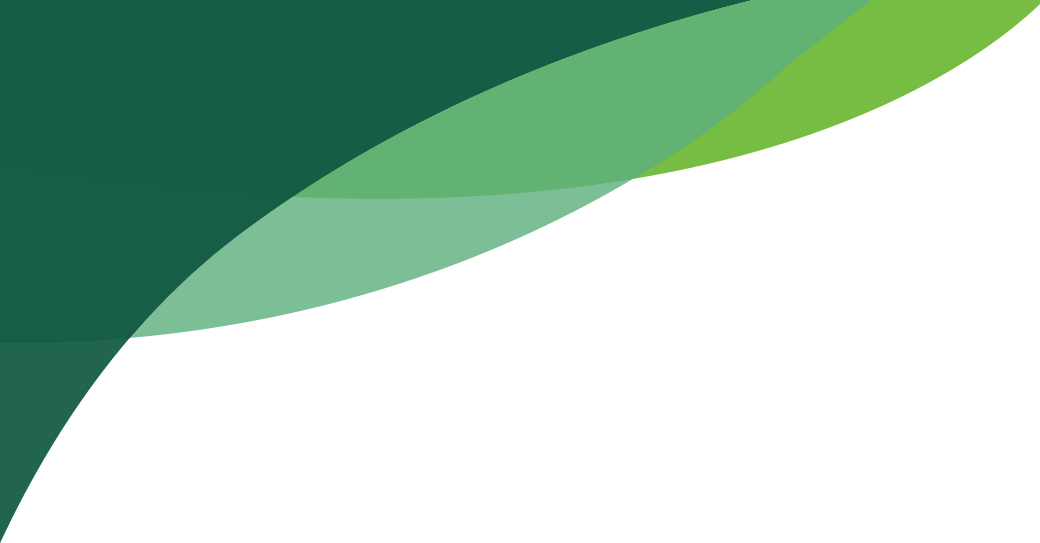 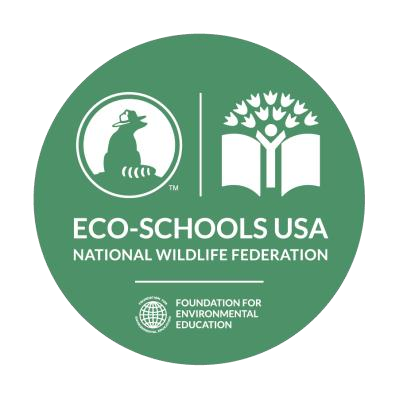 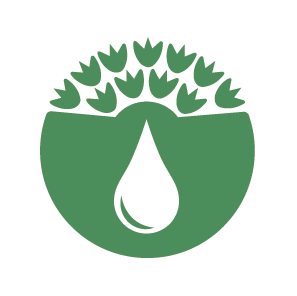 Water ConservationPOST-ACTION AUDIT, GRADES 9-12Did the class/team work with any resource experts and/or volunteers? 	Yes 	NoIf applicable, please list.  	REQUIRED METRICSNumber of water using devices monitored.On average, by how many gallons has the school’s water usage decreased?SURVEYUsing the same questions from the baseline audit, survey students and record the average response.We have an infinite source of usable water. 	True 	False 	UnsureOur school’s water sources are free of contaminants, such as bacteria and lead. 	True 	False 	UnsureWater use has environmental and financial impacts. 	True 	False 	UnsureOn a scale from 1-10, 10 being the most important and 1 being the least important,How important is the topic of water conservation to you?  	How important is it to install water conserving appliances or devices?   	How have student’s attitudes and ideas changed from the baseline audit?TABLE 1. DEFINING THE STUDY SITE*Do you have questions regarding water quality at school? The Healthy Schools Pathway can help. If the team needs a timely response, please contact us at eco-schoolsusa@nwf.org.HEATING AND AIR CONDITIONING (HVAC)CHART 1. HEATING AND AIR CONDITIONING (HVAC)Think about the following questions as you summarize the information in Chart 1.If applicable, how was this information used in the development of the action plan?If students designed alternative systems, summarize the experience or add photos below.IRRIGATIONCHART 2. GENERAL IRRIGATIONCHART 3. IRRIGATION SYSTEMS AND SPRINKLERSThink about the following questions as you summarize the information in Charts 2 and 3.What did teams/classes learn about irrigation as it relates to water conservation strategies at the school?Describe one action the team/class took to improve water conservation outside of the building?CHART 4. SCHOOL BATHROOMSUsing the same school blueprint maps and locations, as used during the baseline audit, work with the team/class to complete the post-action audit charts and calculations. The collected data will be used to draw conclusion about water use, post-action.Automatic (S) Sensor (M) Manual (GPF) Gallons per Flush (GPM) Gallons per MinuteCHART 5. KITCHENCollect data on up to three areas that best represent the kitchen equipment found at the school. For safety reason, student may not be allowed in the kitchen area. If that is the case, work with the kitchen manager to collect the data.(A) Automatic (S) Sensor (M) Manual (GPF) Gallons per Minute (GPM) Gallons per HourCHART 6. OTHER WATER USING APPLIANCESCollect data on up to five areas that best represent other water using appliances or devices found at school.(A) Automatic (S) Sensor (M) Manual (GPHP) Gallons per Hundred Pounds (GPM) Gallons per Minute (GPL) Gallons per LoadThink about the following questions as you summarize the information in Charts 4-6.How has water use changed in the school building?If the district can provide district or school water use data, has water consumption at the school declined?Describe one action the team/class took to improve water conservation inside the building?TABLE 2. WATER CONSERVING APPLIANCES, DEVICES AND PRACTICESContinued on the next page.TABLE 2. WATER CONSERVING APPLIANCES, DEVICES AND PRACTICES, CONTINUEDContinued on the next page.TABLE 2. WATER CONSERVING APPLIANCES, DEVICES AND PRACTICES, CONTINUEDThink about the following question as you summarize the data in Table 2.Based on the responses in Table 2, would the team/class say the school’s use of water conserving practices improved, stayed the same or declined? Explain.How do water conserving practices impact other systems, such as ecosystems and biogeochemical cycles?Describe one action students took to improve water stewardship?Review of All DataBased on what is known and has been learned, what claims can be made based on the data and other evidence collected?In water conservation there are natural and man-made systems. What role have systems and system models played in understanding water conservation at school, in the community and in the state/nation?Provide two or more cause and effect relationships related to water conservation observed as team’s addressed the water issues at school.Describe two or more patterns teams identified through their investigation of water use at the school.As teams investigated water use, have them explain how matter cycles through the various natural and man-made systems and how energy flows from one source to another.1. Since the baseline audit have the school’s water sources been tested (first test or follow-up test) for the following contaminants.*(faucets, fountains, showers)2016 WIIN Act – Provision, Sec. 2107: Lead testing in school and child care program drinking water 	lead 	bacteria 	iron 	mercury 	copper 	nitrates 	unsure2.	The results of the tests and actions if needed weremade available to the school community. 	Yes 	No 	N/A3.	Is the school and district on a track to spend moreor less than was estimated in the baseline audit? 	More 	Less 	Information Unavailable1.	As the result of the team’s action plan have new units been installed or is an update orreplacement plan in place? 	Yes 	No1.	During the baseline audit, team members walked the school grounds to observe land cover. Has land cover changed anywhere on the school grounds? 	Yes 	NoIf yes, explain.  	2.	Is the school or district on track to spend moreor less on irrigation than is expected? 	More 	Less 	Information Unavailable3.	Review the average rainfall from the baseline audit. For the current year, are monthly averages near (+ or – 2 degrees), below or above average.https://www.usclimatedata.com/ 	Average 	Below 	Above1.	Did the team’s action plan address issues found with the school’s irrigation system and/or sprinklers? 	Yes 	NoExplain:  	2.	Do team members have a reporting system inplace for water leaks, broken heads, or malfunctioning sprinklers? 	Yes 	NoLocation orRoom NumberToiletsToiletsToiletsToiletsToiletsToiletsUrinalsUrinalsUrinalsUrinalsUrinalsUrinalsBathroom FaucetsBathroom FaucetsBathroom FaucetsBathroom FaucetsBathroom FaucetsBathroom FaucetsShower HeadsShower HeadsShower HeadsShower HeadsShower HeadsShower HeadsOtherOtherOtherOtherOtherOtherASSMMGPFASSMMGPFASSMMGPMASSMMGPMASSMMGirls locker roomnext to Gym AXX3.5X2.5XX2.5Total appliance numbers observed at each locationAASSMMAASSMMAASSMMAASSMMAASSMMTotal appliance numbers observed at each locationAny observed leaks? 	Yes 	No 	Yes 	No 	Yes 	No 	Yes 	No 	Yes 	No 	Yes 	No 	Yes 	No 	Yes 	No 	Yes 	No 	Yes 	No 	Yes 	No 	Yes 	No 	Yes 	No 	Yes 	No 	Yes 	No 	Yes 	No 	Yes 	No 	Yes 	No 	Yes 	No 	Yes 	No 	Yes 	No 	Yes 	No 	Yes 	No 	Yes 	No 	Yes 	No 	Yes 	No 	Yes 	No 	Yes 	No 	Yes 	No 	Yes 	NoLocation orRoom NumberIce MakersIce MakersIce MakersIce MakersIce MakersIce MakersIce MakersLab FaucetsLab FaucetsLab FaucetsLab FaucetsLab FaucetsLab FaucetsClothes WashingMachinesClothes WashingMachinesClothes WashingMachinesClothes WashingMachinesClothes WashingMachinesClothes WashingMachinesUtility Closet(s) orOther FaucetsUtility Closet(s) orOther FaucetsUtility Closet(s) orOther FaucetsUtility Closet(s) orOther FaucetsUtility Closet(s) orOther FaucetsUtility Closet(s) orOther FaucetsWater FountainsWater FountainsWater FountainsWater FountainsWater FountainsOther 	_Other 	_Other 	_Other 	_Other 	_Other 	_AASSMMGPHPASSMMGPMASSMMGPLASSMMGPMASSMGPHASSMMTotal appliance numbers observed ateach locationAAASSMMAASSMMAASSMMAASSMMAASSMAASSMMTotal appliance numbers observed ateach locationAny observedleaks? 	Yes 	No 	Yes 	No 	Yes 	No 	Yes 	No 	Yes 	No 	Yes 	No 	Yes 	No 	Yes 	No 	Yes 	No 	Yes 	No 	Yes 	No 	Yes 	No 	Yes 	No 	Yes 	No 	Yes 	No 	Yes 	No 	Yes 	No 	Yes 	No 	Yes 	No 	Yes 	No 	Yes 	No 	Yes 	No 	Yes 	No 	Yes 	No 	Yes 	No 	Yes 	No 	Yes 	No 	Yes 	No 	Yes 	No 	Yes 	No 	Yes 	No 	Yes 	No 	Yes 	No 	Yes 	No 	Yes 	No 	Yes 	No1.	Is the school certified as an Energy Star School? 	Certified prior to the audits 	Certified as a result our action plan 	No2.	Do all indoor faucets/showerheads have aerators? 	Aerators installed prior to audits 	Aerators installed as a result of our action plan 	No3.	Do any appliances and/or devices bear the WaterSense label? https://www.epa.gov/watersense/types-facilities 	More than 50% of our school’s appliances had the Watersense label prior to the audits 	More than 50% of our school’s appliances bear the WaterSense label as a result of our action plan 	No4.	Estimate what percentage of the school’s toilets and urinals are considered low-flow/high-efficiency? 	More than 50% of our toilets and urinals were considered low- flow/high-efficiency prior to the audits 	% as a result of our action plan5.	Does the school use greywater? https://greywateraction.org/greywater-reuse/ 	Greywater use was in place prior to the audits 	Greywater use is in place as the result of our action plan 	No6.	Does the school have water bottle filling stations? 	Stations were in place prior to our audits 	Stations are in place as a result of our action plan 	How many? 	No7.	Does the school encourage students to bring and use reusable water bottles? 	Yes, this practice was in place prior to the audits 	Yes, this practice is now in place as a result of the action plan 	No8.	Does the school have functioning rain barrels? 	Functioning rain barrels were in place prior to our audits 	Functioning rain barrels are in place as a result of our action plan 	How many? 	No9.	Does the school have functioning cisterns? 	Functioning cisterns were in place prior to our audits 	Functioning cisterns are in place as a result of our action plan 	How many? 	No10. Does the school use native grasses, trees, shrubs and flowers in its landscape design? 	This practice was in place prior to the auditsThis practice is in place as a result of our action plan 	Estimate % of native plants 	No11. Do any parts of the school grounds use xeriscaping, have installed rain gardens or bioretention ponds?        These water conserving practices were in place prior to the audits        These water conserving practices are now in place as a result of our action plan 	Estimate % 	No12. List any other new water conserving practices used at the school. Provide practices not listed in the baseline audit and were implemented as a direct result of theteam’s action plan.